Data 04.06.2020Imię i nazwisko nauczycielaAnna MikuśTemat zajęćRozprzestrzenianie się roślin okrytonasiennychCel lekcji- poznam budowę i znaczenie owoców i nasion; 
- dowiem się, w jaki sposób zachodzi rozprzestrzenianie się roślin.Podstawa programowaWymagania szczegółowe: II.5.5jNaCoBeZu: 
- na co należy zwrócić uwagę?
- co jest najważniejsze?
- co należy zapamiętać?Zwróć uwagę na budowę kwiatów, owoców i nasion. Ważne są czynniki warunkujące kiełkowanie nasion. Zapamiętaj też, na czym polega rozmnażanie wegetatywne roślin.Przebieg lekcji
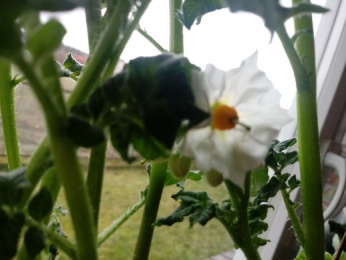 (ziemniaki z naszej klasy)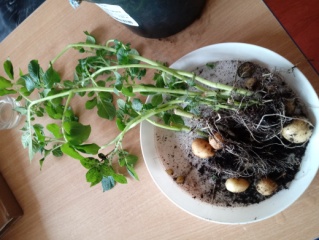 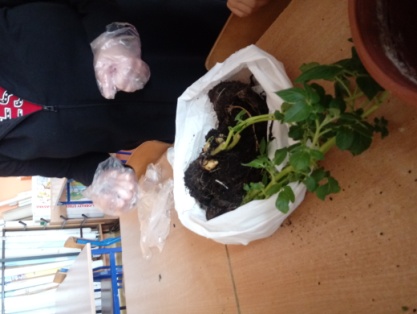 Dzień dobry, podczas dzisiejszych zajęć zajmiemy się rozprzestrzenianiem roślin okrytonasiennych. Proszę, zapisz w zeszycie temat i cele lekcji.W ramach zajęć przypomnisz sobie budowę kwiatów i sposoby ich zapylania, poznasz budowę owoców, sposoby rozprzestrzeniania się tych roślin, budowę nasion i przebieg kiełkowania, różne formy nasion i owoców. Rośliny okrytonasienne mają duże znaczenie w przyrodzie i dla człowieka. Znajomość biologii tych roślin pozwala nam wykorzystywać je do różnych celów, np. jako pokarm dla ludzi i zwierząt, czy materiał ozdobny (rośliny ozdobne). Rośliny okrytonasienne rozprzestrzeniają się za pomocą owoców oraz za pomocą przekształconych pędów. Jest to wynik rozmnażania płciowego lub bezpłciowego. Jak myślisz, np. owoce powstają w wyniku którego typu rozmnażania? Oczywiście, że płciowego. Zapoznaj się teraz z lekcją na ten temat - z cyklu „Szkoła z TVP” (20 min.) – link:https://vod.tvp.pl/video/szkola-z-tvp-klasa-5,biologia-lekcja-1-19052020,47793947lub przeczytaj uważnie temat z podręcznika (143 - 147), a następnie udziel pisemnie w zeszycie odpowiedzi na pytania:Jak zbudowany jest owoc rośliny okrytonasiennej?Jaka jest budowa nasienia rośliny okrytonasiennej?Jakie warunki są niezbędne do procesu kiełkowania?Jakie są sposoby przenoszenia owoców?Zadanie dla chętnych: badanie wpływu wody na kiełkowanie nasion (podręcznik – str. 146).Ewaluacja (informacja zwrotna)Sprawdź, czy potrafisz: Podaj elementy, z których powstają owoce;Podaj 3 elementy budowy nasienia;Wymień 3 czynniki warunkujące kiełkowanie.ZADANIE
DO OCENYNa czym polega rozmnażanie wegetatywne roślin okrytonasiennych, 
w jaki sposób zachodzi i do czego jest wykorzystywane?Odpowiedź prześlij w e-dzienniku lub na podany adres: anna.mikus@kliniska.edu.pl 
UWAGI Czas na wykonanie zadań: 04.06.2020 – 08.06.2020            Życzę miłej pracy! 